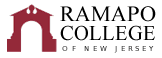 
SustainabilityFour-Year Plan (Start Semester, Fall 2022)
The recommended four-year plan is designed to provide a blueprint for students to complete their degrees within four years. Students must meet very early with their Major Advisor if they intend to take one or more Minors, or a second Major,  to develop a more individualized plan to complete their degree. This plan assumes that no developmental courses are required. If developmental courses are needed, students may have additional requirements to fulfill. which are not listed in this plan and may either cut the number of Minors you can take, or, in the case of a second Major, extend degree completion.NOTE: This recommended Four-Year Plan is applicable to students admitted into the major during the 2022-2023 academic year.Total Credits Required: 128 credits		GPA: 2.0WI: Writing Intensive courses needed prior to graduation Note: Only two GenEd courses can double count in the School Core and major.School of Social Science and Human ServicesFirst YearFirst YearFirst YearFirst YearFirst YearFirst YearFall SemesterHRS✓Spring SemesterHRS✓Gen Ed: INTD 101-First Year Seminar4Gen Ed: Global Awareness-ENST 209 World Sustainability4Gen Ed: SOSC 101-Social Science Inquiry4Gen Ed: Scientific Reasoning-ENSC 103, Intro to Environmental Science (Recommended)4Gen Ed: CRWT 102-Critical Reading & Writing4Gen Ed: Culture and Creativity (OR) Systems, Sustainability, and Society  (Must be outside of  SSHS) 4Gen Ed: Quantitative Reasoning4School Core: Intro Course Outside the Major - LAWS 131, (OR) SOCI 101 (OR), PSYC 101, (OR) EDUC 2214Career Pathways Module 1: PATH SS1 - Career Assessment/Advisor Visit SSHS Advisor in Cahill Center (C209)Degree
Rqmt.Total:16Total:16Second YearSecond YearSecond YearSecond YearSecond YearSecond YearFall SemesterHRS✓Spring SemesterHRS✓Gen Ed: Values and Ethics-SUST 210 Business and Sustainability4Major: SUST 310-Foundational Integrative Seminar4Major: ENSC 230 Sustainable Natural Resources4Major: ENST 223 Energy and Society4School Core: SOSC 235-History of Social Thought 4 Gen Ed: AIID 201 - Studies in the Arts and Humanities 4Gen Ed: Historical Perspectives4Major: One Disciplinary Cluster Course (1st course for your 1st Minor here, or count toward your 2nd Major)4Career Pathways Module 2: PATH SS2 -  Resume/Cover Letter/Personal Statement Visit SSHS Advisor in Cahill Center (C209)DegreeRqmt.Career Pathways Module 3: PATH SS3 - Interview Practice/Internship Search Visit SSHS Advisor in Cahill Center (C209)DegreeGrad. Rqmt.Total:16Total:16Third YearThird YearThird YearThird YearThird YearThird YearFall SemesterHRS✓Spring SemesterHRS✓Major: SUST 315-Sustainability Leadership4Major: SUST 320-Methods in Sustainability4Major: Disciplinary Cluster Course (2nd course for your 1st Minor here, or count toward your 2nd Major)4Major: Disciplinary Cluster Course (Use your  (3rd course for your 1st Minor here, or count toward your 2nd Major)4Major: ENST 317-Environmental Policy4 Elective (or) 2nd  major (or) minor(s) course4 Elective (or) 2nd  major (or) minor(s) course4 Elective (or) 2nd  major (or) minor(s) course4Total:16Total:16Fourth YearFourth YearFourth YearFourth YearFourth YearFourth YearFall SemesterHRS✓Spring SemesterHRS✓Major: SUST 410-Pre Capstone Advanced Seminar4Major: SUST 420-Final Capstone Course4Elective (or) 2nd  major (or) minor(s) course 4 Elective (or) 2nd  major (or) minor(s) course4 Elective (or) 2nd  major (or) minor(s) course4 Elective (or) 2nd  major (or) minor(s) course4 Elective (or) 2nd  major (or) minor(s) course4 Elective (or) 2nd  major (or) minor(s) course4Total:16Total:16